ОТЧЕТ  ОБ  ИСПОЛНЕНИИ БЮДЖЕТАОТЧЕТ  ОБ  ИСПОЛНЕНИИ БЮДЖЕТАОТЧЕТ  ОБ  ИСПОЛНЕНИИ БЮДЖЕТАОТЧЕТ  ОБ  ИСПОЛНЕНИИ БЮДЖЕТАОТЧЕТ  ОБ  ИСПОЛНЕНИИ БЮДЖЕТАОТЧЕТ  ОБ  ИСПОЛНЕНИИ БЮДЖЕТАОТЧЕТ  ОБ  ИСПОЛНЕНИИ БЮДЖЕТАОТЧЕТ  ОБ  ИСПОЛНЕНИИ БЮДЖЕТАОТЧЕТ  ОБ  ИСПОЛНЕНИИ БЮДЖЕТАОТЧЕТ  ОБ  ИСПОЛНЕНИИ БЮДЖЕТАОТЧЕТ  ОБ  ИСПОЛНЕНИИ БЮДЖЕТАОТЧЕТ  ОБ  ИСПОЛНЕНИИ БЮДЖЕТАОТЧЕТ  ОБ  ИСПОЛНЕНИИ БЮДЖЕТАОТЧЕТ  ОБ  ИСПОЛНЕНИИ БЮДЖЕТАОТЧЕТ  ОБ  ИСПОЛНЕНИИ БЮДЖЕТАОТЧЕТ  ОБ  ИСПОЛНЕНИИ БЮДЖЕТАГЛАВНОГО РАСПОРЯДИТЕЛЯ, РАСПОРЯДИТЕЛЯ, ПОЛУЧАТЕЛЯ БЮДЖЕТНЫХ СРЕДСТВ,ГЛАВНОГО РАСПОРЯДИТЕЛЯ, РАСПОРЯДИТЕЛЯ, ПОЛУЧАТЕЛЯ БЮДЖЕТНЫХ СРЕДСТВ,ГЛАВНОГО РАСПОРЯДИТЕЛЯ, РАСПОРЯДИТЕЛЯ, ПОЛУЧАТЕЛЯ БЮДЖЕТНЫХ СРЕДСТВ,ГЛАВНОГО РАСПОРЯДИТЕЛЯ, РАСПОРЯДИТЕЛЯ, ПОЛУЧАТЕЛЯ БЮДЖЕТНЫХ СРЕДСТВ,ГЛАВНОГО РАСПОРЯДИТЕЛЯ, РАСПОРЯДИТЕЛЯ, ПОЛУЧАТЕЛЯ БЮДЖЕТНЫХ СРЕДСТВ,ГЛАВНОГО РАСПОРЯДИТЕЛЯ, РАСПОРЯДИТЕЛЯ, ПОЛУЧАТЕЛЯ БЮДЖЕТНЫХ СРЕДСТВ,ГЛАВНОГО РАСПОРЯДИТЕЛЯ, РАСПОРЯДИТЕЛЯ, ПОЛУЧАТЕЛЯ БЮДЖЕТНЫХ СРЕДСТВ,ГЛАВНОГО РАСПОРЯДИТЕЛЯ, РАСПОРЯДИТЕЛЯ, ПОЛУЧАТЕЛЯ БЮДЖЕТНЫХ СРЕДСТВ,ГЛАВНОГО РАСПОРЯДИТЕЛЯ, РАСПОРЯДИТЕЛЯ, ПОЛУЧАТЕЛЯ БЮДЖЕТНЫХ СРЕДСТВ,ГЛАВНОГО РАСПОРЯДИТЕЛЯ, РАСПОРЯДИТЕЛЯ, ПОЛУЧАТЕЛЯ БЮДЖЕТНЫХ СРЕДСТВ,ГЛАВНОГО РАСПОРЯДИТЕЛЯ, РАСПОРЯДИТЕЛЯ, ПОЛУЧАТЕЛЯ БЮДЖЕТНЫХ СРЕДСТВ,ГЛАВНОГО РАСПОРЯДИТЕЛЯ, РАСПОРЯДИТЕЛЯ, ПОЛУЧАТЕЛЯ БЮДЖЕТНЫХ СРЕДСТВ,ГЛАВНОГО РАСПОРЯДИТЕЛЯ, РАСПОРЯДИТЕЛЯ, ПОЛУЧАТЕЛЯ БЮДЖЕТНЫХ СРЕДСТВ,ГЛАВНОГО РАСПОРЯДИТЕЛЯ, РАСПОРЯДИТЕЛЯ, ПОЛУЧАТЕЛЯ БЮДЖЕТНЫХ СРЕДСТВ,ГЛАВНОГО РАСПОРЯДИТЕЛЯ, РАСПОРЯДИТЕЛЯ, ПОЛУЧАТЕЛЯ БЮДЖЕТНЫХ СРЕДСТВ,ГЛАВНОГО РАСПОРЯДИТЕЛЯ, РАСПОРЯДИТЕЛЯ, ПОЛУЧАТЕЛЯ БЮДЖЕТНЫХ СРЕДСТВ,ГЛАВНОГО АДМИНИСТРАТОРА, АДМИНИСТРАТОРА ИСТОЧНИКОВ ФИНАНСИРОВАНИЯ ДЕФИЦИТА БЮДЖЕТА,ГЛАВНОГО АДМИНИСТРАТОРА, АДМИНИСТРАТОРА ИСТОЧНИКОВ ФИНАНСИРОВАНИЯ ДЕФИЦИТА БЮДЖЕТА,ГЛАВНОГО АДМИНИСТРАТОРА, АДМИНИСТРАТОРА ИСТОЧНИКОВ ФИНАНСИРОВАНИЯ ДЕФИЦИТА БЮДЖЕТА,ГЛАВНОГО АДМИНИСТРАТОРА, АДМИНИСТРАТОРА ИСТОЧНИКОВ ФИНАНСИРОВАНИЯ ДЕФИЦИТА БЮДЖЕТА,ГЛАВНОГО АДМИНИСТРАТОРА, АДМИНИСТРАТОРА ИСТОЧНИКОВ ФИНАНСИРОВАНИЯ ДЕФИЦИТА БЮДЖЕТА,ГЛАВНОГО АДМИНИСТРАТОРА, АДМИНИСТРАТОРА ИСТОЧНИКОВ ФИНАНСИРОВАНИЯ ДЕФИЦИТА БЮДЖЕТА,ГЛАВНОГО АДМИНИСТРАТОРА, АДМИНИСТРАТОРА ИСТОЧНИКОВ ФИНАНСИРОВАНИЯ ДЕФИЦИТА БЮДЖЕТА,ГЛАВНОГО АДМИНИСТРАТОРА, АДМИНИСТРАТОРА ИСТОЧНИКОВ ФИНАНСИРОВАНИЯ ДЕФИЦИТА БЮДЖЕТА,ГЛАВНОГО АДМИНИСТРАТОРА, АДМИНИСТРАТОРА ИСТОЧНИКОВ ФИНАНСИРОВАНИЯ ДЕФИЦИТА БЮДЖЕТА,ГЛАВНОГО АДМИНИСТРАТОРА, АДМИНИСТРАТОРА ИСТОЧНИКОВ ФИНАНСИРОВАНИЯ ДЕФИЦИТА БЮДЖЕТА,ГЛАВНОГО АДМИНИСТРАТОРА, АДМИНИСТРАТОРА ИСТОЧНИКОВ ФИНАНСИРОВАНИЯ ДЕФИЦИТА БЮДЖЕТА,ГЛАВНОГО АДМИНИСТРАТОРА, АДМИНИСТРАТОРА ИСТОЧНИКОВ ФИНАНСИРОВАНИЯ ДЕФИЦИТА БЮДЖЕТА,ГЛАВНОГО АДМИНИСТРАТОРА, АДМИНИСТРАТОРА ИСТОЧНИКОВ ФИНАНСИРОВАНИЯ ДЕФИЦИТА БЮДЖЕТА,ГЛАВНОГО АДМИНИСТРАТОРА, АДМИНИСТРАТОРА ИСТОЧНИКОВ ФИНАНСИРОВАНИЯ ДЕФИЦИТА БЮДЖЕТА,ГЛАВНОГО АДМИНИСТРАТОРА, АДМИНИСТРАТОРА ИСТОЧНИКОВ ФИНАНСИРОВАНИЯ ДЕФИЦИТА БЮДЖЕТА,ГЛАВНОГО АДМИНИСТРАТОРА, АДМИНИСТРАТОРА ИСТОЧНИКОВ ФИНАНСИРОВАНИЯ ДЕФИЦИТА БЮДЖЕТА,ГЛАВНОГО АДМИНИСТРАТОРА, АДМИНИСТРАТОРА ДОХОДОВ БЮДЖЕТАГЛАВНОГО АДМИНИСТРАТОРА, АДМИНИСТРАТОРА ДОХОДОВ БЮДЖЕТАГЛАВНОГО АДМИНИСТРАТОРА, АДМИНИСТРАТОРА ДОХОДОВ БЮДЖЕТАГЛАВНОГО АДМИНИСТРАТОРА, АДМИНИСТРАТОРА ДОХОДОВ БЮДЖЕТАГЛАВНОГО АДМИНИСТРАТОРА, АДМИНИСТРАТОРА ДОХОДОВ БЮДЖЕТАГЛАВНОГО АДМИНИСТРАТОРА, АДМИНИСТРАТОРА ДОХОДОВ БЮДЖЕТАГЛАВНОГО АДМИНИСТРАТОРА, АДМИНИСТРАТОРА ДОХОДОВ БЮДЖЕТАГЛАВНОГО АДМИНИСТРАТОРА, АДМИНИСТРАТОРА ДОХОДОВ БЮДЖЕТАГЛАВНОГО АДМИНИСТРАТОРА, АДМИНИСТРАТОРА ДОХОДОВ БЮДЖЕТАГЛАВНОГО АДМИНИСТРАТОРА, АДМИНИСТРАТОРА ДОХОДОВ БЮДЖЕТАГЛАВНОГО АДМИНИСТРАТОРА, АДМИНИСТРАТОРА ДОХОДОВ БЮДЖЕТАГЛАВНОГО АДМИНИСТРАТОРА, АДМИНИСТРАТОРА ДОХОДОВ БЮДЖЕТАГЛАВНОГО АДМИНИСТРАТОРА, АДМИНИСТРАТОРА ДОХОДОВ БЮДЖЕТАГЛАВНОГО АДМИНИСТРАТОРА, АДМИНИСТРАТОРА ДОХОДОВ БЮДЖЕТАГЛАВНОГО АДМИНИСТРАТОРА, АДМИНИСТРАТОРА ДОХОДОВ БЮДЖЕТАГЛАВНОГО АДМИНИСТРАТОРА, АДМИНИСТРАТОРА ДОХОДОВ БЮДЖЕТАКОДЫФорма по ОКУД0503127нананананана«01» января 2018 г.«01» января 2018 г.ДатаДатаДатаДата01.01.2018Главный распорядитель, распорядитель, получатель бюджетных средств, главный администратор, администратор доходов бюджета,Главный распорядитель, распорядитель, получатель бюджетных средств, главный администратор, администратор доходов бюджета,Главный распорядитель, распорядитель, получатель бюджетных средств, главный администратор, администратор доходов бюджета,Главный распорядитель, распорядитель, получатель бюджетных средств, главный администратор, администратор доходов бюджета,Главный распорядитель, распорядитель, получатель бюджетных средств, главный администратор, администратор доходов бюджета,Главный распорядитель, распорядитель, получатель бюджетных средств, главный администратор, администратор доходов бюджета,Главный распорядитель, распорядитель, получатель бюджетных средств, главный администратор, администратор доходов бюджета,Главный распорядитель, распорядитель, получатель бюджетных средств, главный администратор, администратор доходов бюджета,Главный распорядитель, распорядитель, получатель бюджетных средств, главный администратор, администратор доходов бюджета,Главный распорядитель, распорядитель, получатель бюджетных средств, главный администратор, администратор доходов бюджета,Администрация Новоникольского сельского поселения Ельниковского муниципального района Республики МордовияАдминистрация Новоникольского сельского поселения Ельниковского муниципального района Республики МордовияАдминистрация Новоникольского сельского поселения Ельниковского муниципального района Республики МордовияАдминистрация Новоникольского сельского поселения Ельниковского муниципального района Республики МордовияАдминистрация Новоникольского сельского поселения Ельниковского муниципального района Республики Мордовияпо ОКПО04300259главный администратор, администратор источников финансирования
дефицита бюджетаглавный администратор, администратор источников финансирования
дефицита бюджетаглавный администратор, администратор источников финансирования
дефицита бюджетаглавный администратор, администратор источников финансирования
дефицита бюджетаглавный администратор, администратор источников финансирования
дефицита бюджетаглавный администратор, администратор источников финансирования
дефицита бюджетаглавный администратор, администратор источников финансирования
дефицита бюджетаглавный администратор, администратор источников финансирования
дефицита бюджетаглавный администратор, администратор источников финансирования
дефицита бюджетаглавный администратор, администратор источников финансирования
дефицита бюджетаАдминистрация Новоникольского сельского поселения Ельниковского муниципального района Республики МордовияАдминистрация Новоникольского сельского поселения Ельниковского муниципального района Республики МордовияАдминистрация Новоникольского сельского поселения Ельниковского муниципального района Республики МордовияАдминистрация Новоникольского сельского поселения Ельниковского муниципального района Республики МордовияАдминистрация Новоникольского сельского поселения Ельниковского муниципального района Республики МордовияГлава по БК920Наименование бюджетаНаименование бюджетаНаименование бюджетаБюджет Новоникольского сельского поселения Ельниковского муниципального района Республики МордовияБюджет Новоникольского сельского поселения Ельниковского муниципального района Республики МордовияБюджет Новоникольского сельского поселения Ельниковского муниципального района Республики МордовияБюджет Новоникольского сельского поселения Ельниковского муниципального района Республики МордовияБюджет Новоникольского сельского поселения Ельниковского муниципального района Республики Мордовияпо ОКТМО89218880Периодичность: месячная,квартальная, годоваяПериодичность: месячная,квартальная, годоваяПериодичность: месячная,квартальная, годоваяПериодичность: месячная,квартальная, годоваяЕдиница измерения:руб.руб.по ОКЕИпо ОКЕИпо ОКЕИпо ОКЕИпо ОКЕИпо ОКЕИпо ОКЕИпо ОКЕИпо ОКЕИпо ОКЕИпо ОКЕИпо ОКЕИпо ОКЕИ3831. Доходы бюджета1. Доходы бюджета1. Доходы бюджета1. Доходы бюджета1. Доходы бюджета1. Доходы бюджета1. Доходы бюджета1. Доходы бюджета1. Доходы бюджета1. Доходы бюджета1. Доходы бюджета1. Доходы бюджета1. Доходы бюджета1. Доходы бюджета1. Доходы бюджета1. Доходы бюджета1. Доходы бюджетаНаименование показателяНаименование показателяНаименование показателяКод
стро-
киКод дохода
по бюджетной классификацииКод дохода
по бюджетной классификацииКод дохода
по бюджетной классификацииКод дохода
по бюджетной классификацииКод дохода
по бюджетной классификацииКод дохода
по бюджетной классификацииКод дохода
по бюджетной классификацииУтвержденные бюджетные назначенияИсполненоИсполненоИсполненоИсполненоНеисполненныеНаименование показателяНаименование показателяНаименование показателяКод
стро-
киКод дохода
по бюджетной классификацииКод дохода
по бюджетной классификацииКод дохода
по бюджетной классификацииКод дохода
по бюджетной классификацииКод дохода
по бюджетной классификацииКод дохода
по бюджетной классификацииКод дохода
по бюджетной классификацииУтвержденные бюджетные назначениячерез финансовые органычерез банковские счетанекассовые операцииитогоназначения11123333333456789Доходы бюджета — всегоДоходы бюджета — всегоДоходы бюджета — всего010×××××××1 549 900,001 547 276,87--1 547 276,87×в том числе:в том числе:в том числе:Налог на доходы физических лиц с доходов, источником которых является налоговый агент, за исключением доходов, в отношении которых исчисление и уплата налога осуществляются в соответствии со статьями 227, 227.1 и 228 Налогового кодекса Российской Федерации (перерасчеты, недоимка и задолженность по соответствующему платежу, в том числе по отмененному)Налог на доходы физических лиц с доходов, источником которых является налоговый агент, за исключением доходов, в отношении которых исчисление и уплата налога осуществляются в соответствии со статьями 227, 227.1 и 228 Налогового кодекса Российской Федерации (перерасчеты, недоимка и задолженность по соответствующему платежу, в том числе по отмененному)Налог на доходы физических лиц с доходов, источником которых является налоговый агент, за исключением доходов, в отношении которых исчисление и уплата налога осуществляются в соответствии со статьями 227, 227.1 и 228 Налогового кодекса Российской Федерации (перерасчеты, недоимка и задолженность по соответствующему платежу, в том числе по отмененному)182101020100110102010011010201001101020100110001103 000,003 897,14--3 897,14-Налог на доходы физических лиц с доходов, источником которых является налоговый агент, за исключением доходов, в отношении которых исчисление и уплата налога осуществляются в соответствии со статьями 227, 227.1 и 228 Налогового кодекса Российской Федерации (пени по соответствующему платежу)Налог на доходы физических лиц с доходов, источником которых является налоговый агент, за исключением доходов, в отношении которых исчисление и уплата налога осуществляются в соответствии со статьями 227, 227.1 и 228 Налогового кодекса Российской Федерации (пени по соответствующему платежу)Налог на доходы физических лиц с доходов, источником которых является налоговый агент, за исключением доходов, в отношении которых исчисление и уплата налога осуществляются в соответствии со статьями 227, 227.1 и 228 Налогового кодекса Российской Федерации (пени по соответствующему платежу)1821010201001101020100110102010011010201001210011050,005,46--5,4644,54Налог на доходы физических лиц с доходов, источником которых является налоговый агент, за исключением доходов, в отношении которых исчисление и уплата налога осуществляются в соответствии со статьями 227, 227.1 и 228 Налогового кодекса Российской Федерации (суммы денежных взысканий (штрафов) по соответствующему платежу согласно законодательству Российской Федерации)Налог на доходы физических лиц с доходов, источником которых является налоговый агент, за исключением доходов, в отношении которых исчисление и уплата налога осуществляются в соответствии со статьями 227, 227.1 и 228 Налогового кодекса Российской Федерации (суммы денежных взысканий (штрафов) по соответствующему платежу согласно законодательству Российской Федерации)Налог на доходы физических лиц с доходов, источником которых является налоговый агент, за исключением доходов, в отношении которых исчисление и уплата налога осуществляются в соответствии со статьями 227, 227.1 и 228 Налогового кодекса Российской Федерации (суммы денежных взысканий (штрафов) по соответствующему платежу согласно законодательству Российской Федерации)1821010201001101020100110102010011010201001300011030,001,41--1,4128,59Налог на доходы физических лиц с доходов, полученных физическими лицами в соответствии со статьей 228 Налогового кодекса Российской Федерации (суммы денежных взысканий (штрафов) по соответствующему платежу согласно законодательству Российской Федерации)Налог на доходы физических лиц с доходов, полученных физическими лицами в соответствии со статьей 228 Налогового кодекса Российской Федерации (суммы денежных взысканий (штрафов) по соответствующему платежу согласно законодательству Российской Федерации)Налог на доходы физических лиц с доходов, полученных физическими лицами в соответствии со статьей 228 Налогового кодекса Российской Федерации (суммы денежных взысканий (штрафов) по соответствующему платежу согласно законодательству Российской Федерации)1821010203001101020300110102030011010203001300011020,005,00--5,0015,00Налог на имущество физических лиц, взимаемый по ставкам, применяемым к объектам налогообложения, расположенным в границах сельских поселений (перерасчеты, недоимка и задолженность по соответствующему платежу, в том числе по отмененному)Налог на имущество физических лиц, взимаемый по ставкам, применяемым к объектам налогообложения, расположенным в границах сельских поселений (перерасчеты, недоимка и задолженность по соответствующему платежу, в том числе по отмененному)Налог на имущество физических лиц, взимаемый по ставкам, применяемым к объектам налогообложения, расположенным в границах сельских поселений (перерасчеты, недоимка и задолженность по соответствующему платежу, в том числе по отмененному)182106010301010601030101060103010106010301010001101 000,004 262,05--4 262,05-Налог на имущество физических лиц, взимаемый по ставкам, применяемым к объектам налогообложения, расположенным в границах сельских поселений (пени по соответствующему платежу)Налог на имущество физических лиц, взимаемый по ставкам, применяемым к объектам налогообложения, расположенным в границах сельских поселений (пени по соответствующему платежу)Налог на имущество физических лиц, взимаемый по ставкам, применяемым к объектам налогообложения, расположенным в границах сельских поселений (пени по соответствующему платежу)182106010301010601030101060103010106010301021001101 000,0026,00--26,00974,00Земельный налог с организаций, обладающих земельным участком, расположенным в границах сельских поселений (перерасчеты, недоимка и задолженность по соответствующему платежу, в том числе по отмененному)Земельный налог с организаций, обладающих земельным участком, расположенным в границах сельских поселений (перерасчеты, недоимка и задолженность по соответствующему платежу, в том числе по отмененному)Земельный налог с организаций, обладающих земельным участком, расположенным в границах сельских поселений (перерасчеты, недоимка и задолженность по соответствующему платежу, в том числе по отмененному)182106060331010606033101060603310106060331010001105 000,002 806,00--2 806,002 194,00Земельный налог с организаций, обладающих земельным участком, расположенным в границах сельских поселений (пени по соответствующему платежу)Земельный налог с организаций, обладающих земельным участком, расположенным в границах сельских поселений (пени по соответствующему платежу)Земельный налог с организаций, обладающих земельным участком, расположенным в границах сельских поселений (пени по соответствующему платежу)18210606033101060603310106060331010606033102100110500,0041,34--41,34458,66Земельный налог с организаций, обладающих земельным участком, расположенным в границах сельских поселений (суммы денежных взысканий (штрафов) по соответствующему платежу согласно законодательству Российской Федерации)Земельный налог с организаций, обладающих земельным участком, расположенным в границах сельских поселений (суммы денежных взысканий (штрафов) по соответствующему платежу согласно законодательству Российской Федерации)Земельный налог с организаций, обладающих земельным участком, расположенным в границах сельских поселений (суммы денежных взысканий (штрафов) по соответствующему платежу согласно законодательству Российской Федерации)18210606033101060603310106060331010606033103000110100,002,04--2,0497,96Земельный налог с физических лиц, обладающих земельным участком, расположенным в границах сельских поселений (перерасчеты, недоимка и задолженность по соответствующему платежу, в том числе по отмененному)Земельный налог с физических лиц, обладающих земельным участком, расположенным в границах сельских поселений (перерасчеты, недоимка и задолженность по соответствующему платежу, в том числе по отмененному)Земельный налог с физических лиц, обладающих земельным участком, расположенным в границах сельских поселений (перерасчеты, недоимка и задолженность по соответствующему платежу, в том числе по отмененному)1821060604310106060431010606043101060604310100011047 400,0047 247,12--47 247,12152,88Земельный налог с физических лиц, обладающих земельным участком, расположенным в границах сельских поселений (пени по соответствующему платежу)Земельный налог с физических лиц, обладающих земельным участком, расположенным в границах сельских поселений (пени по соответствующему платежу)Земельный налог с физических лиц, обладающих земельным участком, расположенным в границах сельских поселений (пени по соответствующему платежу)182106060431010606043101060604310106060431021001103 000,00183,31--183,312 816,69Иные межбюджетные трансферты, на капитальный ремонт, ремонт и содержание автомобильных дорог общего пользования местного значенияИные межбюджетные трансферты, на капитальный ремонт, ремонт и содержание автомобильных дорог общего пользования местного значенияИные межбюджетные трансферты, на капитальный ремонт, ремонт и содержание автомобильных дорог общего пользования местного значения9202020401410202040141020204014102020401410420115135 000,0035 000,00--35 000,00-Дотации бюджетамсельских поселений на выравнивание бюджетной обеспеченностиДотации бюджетамсельских поселений на выравнивание бюджетной обеспеченностиДотации бюджетамсельских поселений на выравнивание бюджетной обеспеченности92020215001102021500110202150011020215001107510151788 100,00788 100,00--788 100,00-Прочиие субсидии бюджетам сельских  поселенийПрочиие субсидии бюджетам сельских  поселенийПрочиие субсидии бюджетам сельских  поселений92020229999102022999910202299991020229999107601151607 400,00607 400,00--607 400,00-Субвенции бюджетам сельских поселений на выполнение передаваемых полномочий субъектов  РФСубвенции бюджетам сельских поселений на выполнение передаваемых полномочий субъектов  РФСубвенции бюджетам сельских поселений на выполнение передаваемых полномочий субъектов  РФ92020230024102023002410202300241020230024107715151100,00100,00--100,00-Субвенции бюджетам сельских поселений на осуществление первичного воинского учета на территориях, где отсутствуют военные комиссариатыСубвенции бюджетам сельских поселений на осуществление первичного воинского учета на территориях, где отсутствуют военные комиссариатыСубвенции бюджетам сельских поселений на осуществление первичного воинского учета на территориях, где отсутствуют военные комиссариаты9202023511810202351181020235118102023511810511815158 200,0058 200,00--58 200,00-2. Расходы бюджета2. Расходы бюджета2. Расходы бюджета2. Расходы бюджета2. Расходы бюджета2. Расходы бюджета2. Расходы бюджета2. Расходы бюджета2. Расходы бюджета2. Расходы бюджета2. Расходы бюджета2. Расходы бюджета2. Расходы бюджетаНаименование показателяКод
стро-
киКод расхода
по бюджетной классификацииКод расхода
по бюджетной классификацииКод расхода
по бюджетной классификацииКод расхода
по бюджетной классификацииКод расхода
по бюджетной классификацииУтвержденные бюджетные назначенияЛимиты бюджетных обязательствИсполненоИсполненоИсполненоИсполненоНеисполненные назначенияНеисполненные назначенияНаименование показателяКод
стро-
киКод расхода
по бюджетной классификацииКод расхода
по бюджетной классификацииКод расхода
по бюджетной классификацииКод расхода
по бюджетной классификацииКод расхода
по бюджетной классификацииУтвержденные бюджетные назначенияЛимиты бюджетных обязательствчерез финансовые органычерез банковские счетанекассовые операцииитогопо ассигнованиямпо лимитам бюджетных обязательств12333334567891011Расходы бюджета — всего200×××××1 570 696,261 570 696,261 568 401,72--1 568 401,722 294,542 294,54в том числе:Фонд оплаты труда государственных (муниципальных) органов92001026500041150121166 000,00166 000,00165 496,38--165 496,38503,62503,62Взносы по обязательному социальному страхованию на выплаты денежного содержания и иные выплаты работникам государственных (муниципальных) органов9200102650004115012940 000,0040 000,0039 980,32--39 980,3219,6819,68Фонд оплаты труда государственных (муниципальных) органов9200102650007601012151 139,2351 139,2351 139,23--51 139,23--Взносы по обязательному социальному страхованию на выплаты денежного содержания и иные выплаты работникам государственных (муниципальных) органов9200102650007601012922 992,9422 992,9422 992,94--22 992,94--Фонд оплаты труда государственных (муниципальных) органов92001046500041110121270 000,00270 000,00269 404,07--269 404,07595,93595,93Взносы по обязательному социальному страхованию на выплаты денежного содержания и иные выплаты работникам государственных (муниципальных) органов9200104650004111012964 342,4364 342,4364 305,90--64 305,9036,5336,53Прочая закупка товаров, работ и услуг для обеспечения государственных (муниципальных) нужд9200104650004112024458 500,0058 500,0058 256,56--58 256,56243,44243,44Фонд оплаты труда государственных (муниципальных) органов92001046500076010121110 000,00110 000,00110 000,00--110 000,00--Иные выплаты персоналу государственных (муниципальных) органов за исключением фонда оплаты труда920010465000760101221 060,001 060,001 060,00--1 060,00--Взносы по обязательному социальному страхованию на выплаты денежного содержания и иные выплаты работникам государственных (муниципальных) органов9200104650007601012944 322,7344 322,7344 322,73--44 322,73--Прочая закупка товаров, работ и услуг для обеспечения государственных (муниципальных) нужд9200104650007601024471 247,6171 247,6171 247,61--71 247,61--Уплата налога на имущество организаций и земельного налога92001046500076010851700,00700,00700,00--700,00--Уплата иных платежей920010465000760108533 791,323 791,323 791,32--3 791,32--Прочая закупка товаров, работ и услуг для обеспечения государственных (муниципальных) нужд92001046500077150244100,00100,00100,00--100,00--Резервные средства92001118910041180870--------Фонд оплаты труда государственных (муниципальных) органов9200203891005118012144 700,0044 700,0044 700,00--44 700,00--Взносы по обязательному социальному страхованию на выплаты денежного содержания и иные выплаты работникам государственных (муниципальных) органов9200203891005118012913 500,0013 500,0013 500,00--13 500,00--Прочая закупка товаров, работ и услуг для обеспечения государственных (муниципальных) нужд9200409891004201024463 700,0063 700,0063 700,00--63 700,00--Прочая закупка товаров, работ и услуг для обеспечения государственных (муниципальных) нужд9200409891004410224431 000,0031 000,0030 639,00--30 639,00361,00361,00Прочая закупка товаров, работ и услуг для обеспечения государственных (муниципальных) нужд92005021200442090244--------Прочая закупка товаров, работ и услуг для обеспечения государственных (муниципальных) нужд9200503891004301024436 000,0036 000,0035 828,70--35 828,70171,30171,30Иные межбюджетные трансферты9200801891006114054022 063,7422 063,7422 063,74--22 063,74--Субсидии бюджетным учреждениям на финансовое обеспечение государственного (муниципального) задания на оказание государственных (муниципальных) услуг (выполнение работ)9200801891006114061182 790,0982 790,0982 790,09--82 790,09--Субсидии бюджетным учреждениям на финансовое обеспечение государственного (муниципального) задания на оказание государственных (муниципальных) услуг (выполнение работ)92008018910076010611302 146,17302 146,17302 146,17--302 146,17--Иные пенсии, социальные доплаты к пенсиям9201001891000301031270 600,0070 600,0070 236,96--70 236,96363,04363,04Результат исполнения бюджета (дефицит / профицит )450×××××××-21 124,85---21 124,85××3. Источники финансирования дефицита бюджета3. Источники финансирования дефицита бюджета3. Источники финансирования дефицита бюджета3. Источники финансирования дефицита бюджета3. Источники финансирования дефицита бюджета3. Источники финансирования дефицита бюджета3. Источники финансирования дефицита бюджета3. Источники финансирования дефицита бюджета3. Источники финансирования дефицита бюджета3. Источники финансирования дефицита бюджета3. Источники финансирования дефицита бюджета3. Источники финансирования дефицита бюджета3. Источники финансирования дефицита бюджета3. Источники финансирования дефицита бюджетаНаименование показателяНаименование показателяНаименование показателяКод
стро-
киКод источника финансирования
по бюджетной классификацииКод источника финансирования
по бюджетной классификацииКод источника финансирования
по бюджетной классификацииКод источника финансирования
по бюджетной классификацииКод источника финансирования
по бюджетной классификацииУтвержденные бюджетные назначенияИсполненоИсполненоИсполненоИсполненоНеисполненныеНаименование показателяНаименование показателяНаименование показателяКод
стро-
киКод источника финансирования
по бюджетной классификацииКод источника финансирования
по бюджетной классификацииКод источника финансирования
по бюджетной классификацииКод источника финансирования
по бюджетной классификацииКод источника финансирования
по бюджетной классификацииУтвержденные бюджетные назначениячерез финансовые органычерез банковские счетанекассовые операцииитогоназначения111233333456789Источники финансирования дефицита бюджета — всегоИсточники финансирования дефицита бюджета — всегоИсточники финансирования дефицита бюджета — всего500×××××-21 124,85--21 124,85-в том числе:в том числе:в том числе:источники внутреннего финансирования бюджетаисточники внутреннего финансирования бюджетаисточники внутреннего финансирования бюджета520×××××------из них:из них:из них:< Для добавления строк выделите данную область и нажмите кнопку «Добавить строку». >< Для добавления строк выделите данную область и нажмите кнопку «Добавить строку». >< Для добавления строк выделите данную область и нажмите кнопку «Добавить строку». >< Для добавления строк выделите данную область и нажмите кнопку «Добавить строку». >< Для добавления строк выделите данную область и нажмите кнопку «Добавить строку». >< Для добавления строк выделите данную область и нажмите кнопку «Добавить строку». >< Для добавления строк выделите данную область и нажмите кнопку «Добавить строку». >< Для добавления строк выделите данную область и нажмите кнопку «Добавить строку». >< Для добавления строк выделите данную область и нажмите кнопку «Добавить строку». >< Для добавления строк выделите данную область и нажмите кнопку «Добавить строку». >< Для добавления строк выделите данную область и нажмите кнопку «Добавить строку». >< Для добавления строк выделите данную область и нажмите кнопку «Добавить строку». >< Для добавления строк выделите данную область и нажмите кнопку «Добавить строку». >< Для добавления строк выделите данную область и нажмите кнопку «Добавить строку». >< Для добавления строк выделите данную область и нажмите кнопку «Добавить строку». >источники внешнего финансирования бюджетаисточники внешнего финансирования бюджетаисточники внешнего финансирования бюджета620×××××------из них:из них:из них:< Для добавления строк выделите данную область и нажмите кнопку «Добавить строку». >< Для добавления строк выделите данную область и нажмите кнопку «Добавить строку». >< Для добавления строк выделите данную область и нажмите кнопку «Добавить строку». >< Для добавления строк выделите данную область и нажмите кнопку «Добавить строку». >< Для добавления строк выделите данную область и нажмите кнопку «Добавить строку». >< Для добавления строк выделите данную область и нажмите кнопку «Добавить строку». >< Для добавления строк выделите данную область и нажмите кнопку «Добавить строку». >< Для добавления строк выделите данную область и нажмите кнопку «Добавить строку». >< Для добавления строк выделите данную область и нажмите кнопку «Добавить строку». >< Для добавления строк выделите данную область и нажмите кнопку «Добавить строку». >< Для добавления строк выделите данную область и нажмите кнопку «Добавить строку». >< Для добавления строк выделите данную область и нажмите кнопку «Добавить строку». >< Для добавления строк выделите данную область и нажмите кнопку «Добавить строку». >< Для добавления строк выделите данную область и нажмите кнопку «Добавить строку». >< Для добавления строк выделите данную область и нажмите кнопку «Добавить строку». >Изменение остатков средствИзменение остатков средствИзменение остатков средств700×××××-×----увеличение остатков средствувеличение остатков средствувеличение остатков средств710×××××-×---×< Для добавления строк выделите данную область и нажмите кнопку «Добавить строку». >< Для добавления строк выделите данную область и нажмите кнопку «Добавить строку». >< Для добавления строк выделите данную область и нажмите кнопку «Добавить строку». >< Для добавления строк выделите данную область и нажмите кнопку «Добавить строку». >< Для добавления строк выделите данную область и нажмите кнопку «Добавить строку». >< Для добавления строк выделите данную область и нажмите кнопку «Добавить строку». >< Для добавления строк выделите данную область и нажмите кнопку «Добавить строку». >< Для добавления строк выделите данную область и нажмите кнопку «Добавить строку». >< Для добавления строк выделите данную область и нажмите кнопку «Добавить строку». >< Для добавления строк выделите данную область и нажмите кнопку «Добавить строку». >< Для добавления строк выделите данную область и нажмите кнопку «Добавить строку». >< Для добавления строк выделите данную область и нажмите кнопку «Добавить строку». >< Для добавления строк выделите данную область и нажмите кнопку «Добавить строку». >< Для добавления строк выделите данную область и нажмите кнопку «Добавить строку». >< Для добавления строк выделите данную область и нажмите кнопку «Добавить строку». >уменьшение остатков средствуменьшение остатков средствуменьшение остатков средств720×××××-×---×< Для добавления строк выделите данную область и нажмите кнопку «Добавить строку». >< Для добавления строк выделите данную область и нажмите кнопку «Добавить строку». >< Для добавления строк выделите данную область и нажмите кнопку «Добавить строку». >< Для добавления строк выделите данную область и нажмите кнопку «Добавить строку». >< Для добавления строк выделите данную область и нажмите кнопку «Добавить строку». >< Для добавления строк выделите данную область и нажмите кнопку «Добавить строку». >< Для добавления строк выделите данную область и нажмите кнопку «Добавить строку». >< Для добавления строк выделите данную область и нажмите кнопку «Добавить строку». >< Для добавления строк выделите данную область и нажмите кнопку «Добавить строку». >< Для добавления строк выделите данную область и нажмите кнопку «Добавить строку». >< Для добавления строк выделите данную область и нажмите кнопку «Добавить строку». >< Для добавления строк выделите данную область и нажмите кнопку «Добавить строку». >< Для добавления строк выделите данную область и нажмите кнопку «Добавить строку». >< Для добавления строк выделите данную область и нажмите кнопку «Добавить строку». >< Для добавления строк выделите данную область и нажмите кнопку «Добавить строку». >Изменение остатков по расчетам (стр. 810 + стр. 820)Изменение остатков по расчетам (стр. 810 + стр. 820)Изменение остатков по расчетам (стр. 810 + стр. 820)800××××××21 124,85--21 124,85×изменение остатков по расчетам с органами, организующими исполнение бюджета
(стр. 811 + стр. 812)изменение остатков по расчетам с органами, организующими исполнение бюджета
(стр. 811 + стр. 812)изменение остатков по расчетам с органами, организующими исполнение бюджета
(стр. 811 + стр. 812)810××××××21 124,85-×21 124,85×из них:из них:из них:увеличение счетов расчетов (дебетовый остаток счета 1 210 02 000)увеличение счетов расчетов (дебетовый остаток счета 1 210 02 000)увеличение счетов расчетов (дебетовый остаток счета 1 210 02 000)811××××××-1 547 276,87-×-1 547 276,87×уменьшение счетов расчетов (кредитовый остаток счета 1 304 05 000)уменьшение счетов расчетов (кредитовый остаток счета 1 304 05 000)уменьшение счетов расчетов (кредитовый остаток счета 1 304 05 000)812××××××1 568 401,72-×1 568 401,72×Изменение остатков по внутренним расчетам (стр. 821 + стр. 822)Изменение остатков по внутренним расчетам (стр. 821 + стр. 822)Изменение остатков по внутренним расчетам (стр. 821 + стр. 822)820×××××××---×в том числе:в том числе:в том числе:увеличение остатков по внутренним расчетамувеличение остатков по внутренним расчетамувеличение остатков по внутренним расчетам821×××××××---×уменьшение остатков по внутренним расчетамуменьшение остатков по внутренним расчетамуменьшение остатков по внутренним расчетам822×××××××---×РуководительЛ.В. СамылинаЛ.В. СамылинаЛ.В. СамылинаЛ.В. СамылинаРуководитель финансово- экономической службыРуководитель финансово- экономической службы(подпись)(расшифровка подписи)(расшифровка подписи)(расшифровка подписи)(расшифровка подписи)Руководитель финансово- экономической службыРуководитель финансово- экономической службы(подпись)(расшифровка подписи)Главный бухгалтерО.П. КрутиковаО.П. КрутиковаО.П. КрутиковаО.П. Крутикова(подпись)(расшифровка подписи)(расшифровка подписи)(расшифровка подписи)(расшифровка подписи)4 января 2018 г.4 января 2018 г.4 января 2018 г.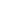 